Western Regional Partnership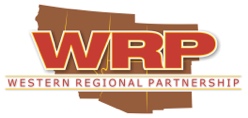 April 2020 UpdatesWRP sends out monthly updates on agency efforts relevant to the WRP Mission.  This includes publicly available information from WRP Partners and agency news releases, etc. to assist to create greater awareness of current WRP Partner actions.  If you have any updates you would like to share, please email that information to amyduffy@westernregionalpartnership.org.   In this edition of WRP Monthly updates:WRP UpdatesWRP 2019-2020 Strategic Priority - The WRP 2019-2020 priority is focused on “Building Resilience in the West for America’s Defense, Energy, Environment and Infrastructure through Enhanced Collaboration among Federal, State and Tribal Entities.” Phase one of this priority was a survey of WRP leadership which helped to identify four deep-dives for further analysis and action in support of this year’s strategic priority: resilient energy infrastructure, resiliency of airspace, disaster mitigation and water security.  WRP Committees are holding calls during the month of May to advance efforts on the 2020 WRP deep-dives. Please email amyduffy@westernregionalpartnership.org if you consider yourself an expert in one of these deep-dives (resilient energy infrastructure, resiliency of airspace, disaster mitigation and water security) to learn more about the May working calls and current deep-dive outlines.The WRP Tribal Engagement Temporary Working Group has a call on Friday, May 29th from 10 to 11:30 am Pacific.  During this call, BIA, USFS, and BLM will present on Fires Impacting Watersheds and Post Wildfire Recovery Program.  Presentations by: Darryl Martinez, National Post Wildfire Recovery Coordinator, Bureau of Indian Affairs, Division of Forestry & Wildland Fire Management; Cara Farr, National BAER Program Leader, Forest Service, Washington Office – Watershed, Fish, Wildlife, Air & Rare Plants; and Douglas Havlina, BLM Fire Ecologist and Fire and Invasive Species Assessment Team Lead.The WRP Steering Committee was going to hold its annual planning meeting with WRP Committee Co-Chairs and GIS Liaisons in June, but due to COVID-19 and associated travel restrictions, this meeting will now be held remotely over two days (June 18 and 19).All WRP Steering Committee members are asked to complete and turn in their 2020 WRP Resolution by May 8th (this information assists with WRP Principals’ Meeting planning and future strategic priorities. We look forward to working with you over this year to build resilience for WRP Partners.  Thank you!EnergyFederal Updates Executive Order on Securing the United States Bulk-Power SystemThe floating offshore wind energy project pipeline is growing rapidly. Walt Musial, of DOE’s NREL, presented a webinar offering a basic introduction to floating offshore wind.FERCFERC Orders Delayed Implementation of NERC Reliability StandardsFERC Issues Notice of Proposed Rulemaking Aimed At Increasing Incentives for Transmission InvestmentOil and Gas Permitting:  Actions Needed to Improve BLM's Review Process and Data System GAO-20-329, March 30DOE2018 Renewable Energy Data Book. Renewable electricity achieved a power-sector milestone in 2018, surpassing 20% of U.S. total electricity generating capacity for the first time...2018 Renewable Energy Grid Integration Data Book. The share of variable renewable energy generation—mainly from wind and solar—on U.S. regional power systems more than doubled on average from 2012 to 2018....The U.S. Energy Information Administration (EIA) provides daily and weekly information on natural gas market activity and drivers in three weekly products: the Weekly Natural Gas Storage Report, the Natural Gas Storage Dashboard, and the Natural Gas Weekly Update.On April 14th, DOE announced it is negotiating contract awards with nine U.S. companies for the purpose of storing their U.S. produced crude oil in the Nation’s SPR.  DOE’s Office of Energy Efficiency and Renewable Energy intends to issue, on behalf of its Federal Energy Management Program, a funding opportunity entitled “Assisting Federal Facilities with Energy Conservation Technologies (AFFECT) 2020 Federal Agency Call (FAC)” in spring 2020. The AFFECT 2020 FAC will provide direct funding to federal agencies to help advance the energy efficiency, resiliency, and security of their operations. Read moreDOI-BLMBureau of Land Management releases Final Environmental Impact Statement for proposed Borderlands Wind Project in New MexicoBLM hosts virtual conference to improve electronic system for tracking oil and gas activity on public landsBLM seeks public comment on Eldorado-Lugo-Mojave projectBLM approves Haiwee Geothermal Leasing AreaState UpdatesCA:   Citizens Oversight Board Clean Energy Jobs Act 5th Annual Report - With AppendicesCO:   Duke Energy begins operations of 60MW Palmer Solar plant in ColoradoTribal UpdatesDOE announced up to $15 million in new funding to deploy energy technology on tribal lands. Should tribes so choose to unleash their vast undeveloped energy resources, this funding opportunity announcement (FOA) would help support those communities. Applications are due July 1, 2020. See the FOA for additional info.RegionalWind power, a growing source of electricity in the U.S., faces an uncertain future. The National Wind Coordinating Collaborative is hosting a series of webinars on wind-wildlife research supported by DOE. The first webinar in the series featured presentations on new and upcoming DOE-supported research on systems and technologies for monitoring wildlife, including birds, bats, and North Atlantic right whales at offshore wind energy facilities.Low demand for power causes problems for National GridCoronavirus pandemic rattles energy markets from oil to wind to energy storageMap Shows Where the U.S. Power Grid Would Be Hit Worst by a Solar StormRenewables Dominate 2019 Global Power Expansion: Nearly three-quarters (72%) of new power capacity added worldwide last year was renewable energy, with wind and solar accounting for 90% of those additions, according to new data from the International Renewable Energy Agency.Natural ResourcesFederal UpdatesSentinel Landscapes Documentary Available: click here. Directed by award-winning filmmakers, this short- documentary tells the inspirational stories of the farmers, ranchers, conservationists, and military bases that are working together under the Sentinel Landscapes Partnership to create a more sustainable future.  Founded in 2013 by the U.S. Department of Defense, U.S. Department of Agriculture, and U.S. Department of the Interior, the Sentinel Landscapes Partnership works across conventional boundaries to strengthen military readiness, conserve natural resources, and bolster agricultural economies. Sentinel Landscapes Partnership website.Conjunctive Use Project Arroyo Toad Conservation Fund. To establish an arroyo toad conservation fund in order to conserve and manage at risk properties and their associated breeding habitat for arroyo toad. Due: May 26, 2020. Learn moreDOIInterior Announces $24.7 Million in Support for Habitat Conservation in Big Game Migration Corridors and Winter Range in the WestDOI-BLMBLM seeks nominations to Bears Ears National Monument Advisory CommitteeBLM seeks public comment on environmental assessment of American Gypsum's expansion proposalBLM invites public to participate in virtual meetingBLM extends comment period on greater sage-grouse analysisBLM releases draft plan to further efforts to conserve and restore sagebrush communities in the Great BasinBLM seeks comments on 2020 off-highway vehicle recreation proposalsAt prisons across the West, inmates are helping to restore the imperiled sagebrush ecosystemDOI-FWSHistoric Agreement Will Conserve Millions of Acres for Monarch Butterflies and Other Pollinators Across the United Stat...Endangered and Threatened Wildlife and Plants; Designation of Critical Habitat for the Northern Mexican Gartersnake and Narrow-Headed GartersnakeEndangered and Threatened Wildlife and Plants; Revision to the Nonessential Experimental Population of the Mexican Wolf (Canis lupus baileyiFWS Finalizes Agreement to Benefit MonarchsFWS has initiated five-year status reviews for 129 species in Oregon, Washington, Idaho, Hawaii, Montana, California, and Nevada (85 FR 14240). For a complete list of species and their distribution, refer to the Federal Register notice. Comments and information are due 11 May 20. FWS has withdrawn a proposed rule to list the Bi-State distinct population segment (DPS) of greater sage-grouse (Centrocercus urophasianus) in California and Nevada as threatened (85 FR 18054). FWS has concurrently withdrawn a 2013 proposed special rule under section 4(d) of the Endangered Species Act to conserve the species and a proposed rule to designate critical habitat. These withdrawals are based on FWS conclusion that the threats to the DPS as identified in the proposed listing rule no longer are as significant as believed at the time of publication. The proposed rules are withdrawn as of 31 Mar 20. NMFS has initiated five-year reviews for four species (85 FR 12905). The species are found along the Pacific Coast. NMFS is requesting any new relevant information on these DPSs that has become available since the original listing determinations or since the species' status was last updated. Information is due 3 JUN 20. NMFS has extended the public comment period on its 4 Oct 19 notice of initiation of five-year reviews of 28 species of Pacific salmon and steelhead (Oncorhynchus spp.) (85 FR 16619). The public comment period was extended to 26 MAY 20.Secretary Bernhardt Proposes Historic Expansion of Hunting and Fishing OpportunitiesDOI-BuRecWater experiment to be conducted along the Colorado River while maintaining hydropower production this summerReclamation awards $1.1 million to six tribes for water resource technical assistanceReclamation responds to state actionReclamation evaluates water project in southwestern New MexicoReclamation Releases Draft Environment Document for Pueblo Reservoir Resource Management PlanUSDA-NRCSUSDA Announces $15 Million for Conservation Innovation GrantsUSDA Invests More Than $200 Million in Partner-Driven Projects that Protect Natural ResourcesUSDA-USFSDeadline to submit Forest Action Plans extended to end of calendar year U.S. Forest Service funds 8 wood energy projectsState Updates AZ:On April 21, 2020, the Navigable Waters Protection Rule was published to the Federal Register | View. The Navigable Waters Protection Rule provides a new definition in the Clean Water Act for the Waters of the United States (WOTUS) and was finalized through a public process by the U.S. Environmental Protection Agency (EPA) and the Department of the Army (Army). The effective date is June 22, 2020, which is 60 days after publishing. The WOTUS definition determines what is regulated under the Clean Water Act. ADEQ acknowledges that the new rule narrows protection for some Arizona waterways. Through a collaborative stakeholder process, ADEQ is conducting community engagement through public meetings, Tribal consultations and a Stakeholder Advisory Group. Learn More The next public meetings and Tribal consultations will be scheduled for this summer. Please subscribe to our email list for notifications and updates regarding the development of a surface water protection program | Subscribe to Receive Updates Please subscribe Subscribe to Receive UpdatesBald eagles, eaglets found nesting in arms of saguaro cactus    For the first time in decades, bald eagles have been found nesting in an Arizona saguaro cactus.  The Arizona Game and Fish Department revealed yesterday that biologists discovered a pair of eagles and their eaglets in the arms of a large saguaro during a recent eagle survey.CA:    State panel grants temporary endangered species status to Southern California cougarsUT:    Conservation deal protects farmland, wildlife, Camp WilliamsTribal UpdatesEPA Announces $2 Million Available for Tribes to Clean Up Diesel EnginesRegional UpdatesThe Conservation of Defense [http://policyinnovation.org/wp-content/uploads/Conservation-of-Defense.pdf] is a new 40-page analysis from the Environmental Policy Innovation Center (EPIC) [http://policyinnovation.org/] that looks in depth at programs and initiatives used by the U.S. military to advance its mission and to benefit conservation. EPIC will be hosting a webinar at 1:00 PM ET on Friday, May 1 to discuss the main findings from the report and discuss opportunities at the nexus of conservation and national defense.  To join this webinar via Webex, please use the following information: Meeting number: 627 634 947 & Password: EPIC.COD2020 (37421263 from phones and video systems)To join by phone, please use the following information: +1-408-418-9388 United States Toll & Access code: 627 634 947The Western Forestry Leadership Coalition has created a great web page full of resources that provide an in-depth look at examples of how shared stewardship is taking shape in various western states.Cushing Tank Top Scenario Makes For A Very Bullish Natural Gas Price OutlookAgreement Reached to Aid Monarch Butterfly ConservationWAFWA: Since 2013, WAFWA has been implementing two important programs to help conserve the lesser prairie-chicken. The first is the Range-wide Conservation Plan and the second program is a Range-wide Oil and Gas Candidate Conservation Agreement with Assurances (CCAA) for the lesser prairie chicken. Industry participants who enroll in the CCAA are protected by the CCAA if the lesser prairie-chicken is listed as threatened or endangered in the future. Both programs, the Range-wide Conservation Plan and the Oil and Gas CCAA, are implemented with the close coordination and support of USFWS. Additional details on the Lesser Prairie-Chicken program can be found HEREWAFWA: To guide action to conserve our turtle populations, Partners for Amphibian and Reptile Conservation formed a national turtle task team. Learn more about the National Turtle Task Team HERE. WAFWA’s Western Native Trout Initiative (WNTI) and the Intermountain West Joint Venture (IWJV) have formed a new partnership to advance conservation efforts on both public and private lands for fish, wildlife, and people. View the full partnership story HERE. New resources added to NASF's Forest Action Plan Toolkit [NASF Forest Action Plan Toolkit] The Source Water Collaborative has assembled a comprehensive list of resources to help define and strengthen the connection between forests and drinking water in 2020 Forest Action Plans. These resources include: (1) national and state drinking water contacts, (2) data and communications resources, and (3) examples of how state forestry agencies have incorporated source water considerations into their Forest Action Plans.Military Readiness, Homeland Security, Disaster Preparedness and AviationMilitary ReadinessDoD Departments of the Air Force and the Navy apply to extend and expand military withdrawal for Barry M. Goldwater RangeMilitary applies to extend, expand testing range in Arizona The federal Bureau of Land Management is working with the military to allow for the continuation of testing, training and national defense at the Barry M. Goldwater Range in southern Arizona.Conservation deal protects farmland, wildlife, Camp WilliamsThe Pentagon will have to live with limits on F-35’s supersonic flightsMilitary leaders furious over FCC plan to start 5G network, saying it will endanger GPSEsper: Face Coverings Required on DoD Installations, PropertyNational Security in the Age of Pandemics REPIREPI Monthly Newsletter April 2020 EditionLeveraging GIS to Identify New Partnerships Webinar. Presenters will highlight specific data resources and tools that may be useful in helping to identify partners and implement your REPI project. When: Wednesday, June 17, 2020, at 1 PM ET For instructions of how to join this webinar, click here REPI and the National Defense Strategy Recorded Webinar: Please see the REPI website to view the webinar recording or contact us [osd.repi@mail.mil] for more information.USAF Air Force makes final basing decision for next two Air National Guard F-35A basesAir Force wants 30 flying cars in the next 10 yearsThe Flying Car Of the Future Looks to Flying Cars of the PastPandemic brings changes to drone operationsUSAF - Hill Air Force Base Fighter Pilots to Hit the Night SkiesF‐35 Critics Say Jet Fighter is Too Loud for TucsonAir Force Turns Focus to Flying CarsA-10 Will Remain in Fleet Through 2040s Despite Planned CutsUSAF to Launch Search for Flying Cars This MonthGen. Brown, head of Pacific Air Forces, tapped to become chief of staffNavyThe Navy is working on bird internetNevada fight over bombing range pits tribes vs. NavyNavy takes first steps toward rebuilding base rocked by twin earthquakesMission capable: How the Navy harnessed its data to achieve 80% fighter readinessThe new acting Navy Secretary is James E. McPherson, currently Army undersecretary and a retired admiral.Navy maintains flight training scheduleUSMC How the Marine Corps Plans to Become Lighter, Nimbler, More UnmannedHomeland Security/Disaster PreparednessFEMA Publishes Public Notice for the New Building Resilient Infrastructure and Communities Grant ProgramDHS is making $10 million available to help local communities more effectively combat terrorism and targeted violence across the United States. The $10 million appropriated by Congress under the Fiscal Year 2020 Targeted Violence and Terrorism Prevention (TVTP) Grant Program will support the development of a nationwide terrorism and targeted violence prevention framework. The application period will close on May 29, 2020. Applicants should consult the Notice of Funding Opportunity for more specific information about the process. For more information, please see the TVTP Grant Program site at https://www.dhs.gov/tvtpgrants  COVID-19Due to Economic Impacts of COVID-19 Pandemic, Gov. Sisolak Asks State Agencies to Review Budgets and Make Recommendations for ReductionsColorado & Nevada Join California, Oregon & Washington in Western States PactSpotlight Story:  States Need Federal Help on PandemicBird's Eye View:  Ten States Most, Least Economically Vulnerable to COVID-19COVID-19 in the West: A state-by-state breakdown of the Governors’ workCOVID-19 State Government Updates: Stateside Associates has put together a daily update on legislative actions across the country. Please click here to view the daily updates: https://www.stateside.com/blog/2020-state-and-local-government-responses-covid-19  To sign up to receive a daily email, complete the Contact Us form at: https://www.stateside.com/contact-us WGA: COVID-19 in the West: This week's roundup includes the latest on the Governors' work in WGA states Read moreWGA: COVID-19 Economic Impacts and Mitigation in Rural Communities: Panelists highlighted the many federal resources available to rural communities to mitigate the economic impacts of COVID-19. WatchWGA: REGISTER: COVID-19: Cybersecurity Threats & Best Practices webinarState Aviation Officials See Wide-Ranging Impact of COVID-19AOPA lists COVID-19 restrictions by stateState DOTs Feeling the Budgetary Impact of COVID-19Airlines and TSA report 96% drop in air travel as pandemic continuesCoronavirus Pandemic: FEMA Assistance for Tribal GovernmentsBureau of Land Management strengthens wildfire response capabilities across the West despite COVID-19Planning for wildfire in a COVID-19 worldUSDOT Announces $25 Billion Funding Allocation to Help Nation's Public Transportation Systems Respond to COVID-19DOE’s Office of Cybersecurity, Energy Security, and Emergency Response have outlined COVID-19 response efforts and provided updated “Frequently Asked Questions” to assist those in the energy industry.  The Duration Of The Lockdown Is A Major Wild Card: Natural Gas Price Could Be Anywhere Between $0.90 And $2.50 Per MMBtu By JuneLatest National Guard coronavirus update: Troop count at 33,000DoD travel ban amid coronavirus pandemic extended to June 30No. 1 Threat Is Spread of Disease, Americans SayDoD must identify its ‘crown jewels’ in preparation for fiscal uncertaintySpace Force is now fighting coronavirus. Here's howCOVID-19 drives down electricity demand, puts renewable projects and balance sheets at riskThe Military’s Pandemic Response—Supporting Civil Authorities Cyber	FERC defers compliance deadlines for new cybersecurity protocols, other standardsCybersecurity:  DOD Needs to Take Decisive Actions to Improve Cyber Hygiene GAO-20-241, April 13 WildfiresUSDA Forest Service Releases Community Wildfire Risk WebsiteIn Arizona: USFS reverts to 'old' fire plan in coronavirus California virus war slams into its other crisis: wildfires BLM strengthens wildfire response capabilities across the West despite COVID-19In learning to live with wildland fire and in preparation for their 2020 fire year, PG&E is continuing to mitigate wildfire risk along power corridors. View the webinar schedule and more information about PG&E’s CommunityWildfires and the Pandemic - What's Ahead. Written by WRSC member Bob Roper of the Western Association of Fire Chiefs, this article offers perspective and guidance to fire leaders and communities in the US West and beyond as they prepare for a wildfire season.This Wildfire Magazine article outlines the story and the findings of a 2017 research project funded by the Joint Fire Science Program that set out to learn more about how stakeholders were co-managing jurisdictionally complex wildfires. Extreme wildfires are changing Western forestsFire restrictions cover all Nevada state, federal landsIn Arizona: First project to be implemented under the Hassayampa Landscape Restoration Project beginsUncharted territory’ as wildfire fighting adapts to pandemicWebinar recording now available: Communicating the importance of Forest Action Plan 10-year revisions Multi-Scale Study of Ember Production and Transport under Multiple Environmental and Fuel ConditionsInterior Improves Strategies to Combat Wildfires across 223 Million Acres in the Great BasinUSDA Forest Service Chief's 2020 Letter of Intent for Wildland FireROD, the Final PEIS for Fuel Breaks in the Great Basin and associated documents are available at https://go.usa.gov/xnQcG Informational graphics on Great Basin fuel breaks and how they are effective for combating wildfires in the region can be found on BLM's website.Wildland fire outlookInterior Improves Strategies to Combat Wildfires across 223 million acres in the Great BasinAviationWGA Webinar: Improving Airports and Air Service in the Rural West  NASAO Among Aviation Orgs Warning of Danger of Trust Fund DepletionReport: Business aviation down 30% last monthFAAFAA to scale back ATC service; FCC vote revives threat to GPSFAA to accelerate VFR chart publications DOT Announces Over $1 Billion in Airport GrantsFAA to temporarily reduce ATC tower hours FAA Supersonic Proposal Draws Environmentalist IreFAA proposes noise rules, clearing way for supersonic flightUAV/DronesFAA Advances Drone Integration InitiativesDrones have many uses during pandemicThe U.S. Federal Aviation Administration’s DroneZone SystemSecuring Airports from Drone Threats Is A ‘Wicked Problem,’ FAA and Industry AgreeRolls-Royce continues work on electric power for planesNASA flight tests provide a drone road map New report shows growing demand for expanded drone ops 15 flying taxi projects worth watchingCoronavirus driving drone market growthFAA Provides Grants for Drone ResearchBoeing shows cargo capability of S-100 drone heloNASA Seeks Shift in Urban Air Mobility TerminologySpectrumNTIA Updates Comprehensive Guide to Federal Broadband FundingNTIA Releases Spectrum Occupancy Data to Help Enable Successful Sharing in the Mid-BandNon-Federal Current and Future Spectrum Requirements Briefing 04/22/2020Unmanned Aircraft Spectrum Briefing 04/22/2020Report on the Presidential Memorandum on Developing a Sustainable Spectrum Strategy for America’s Future: GovernanceBureau of Land Management launches new electronic system to help accelerate development of broadband infrastructure across the WestNCTA To FCC: Set 5.9 GHz FreeWestern Governors Approve 'TV White Space' Action At FCC The Pentagon's Spectrum Defeat May Presage a Loss of Other Key Frequencies FCC Adopts New Rules For 6Gz Band, Unleashing 1,200 Megahertz Of Spectrum For Unlicensed UseFCC Approves Ligado Broadband Network, DOD And GPS Industry ReactHow a Slice of Spectrum Split the U.S. Government FCC has votes to approve spectrum plan Pentagon rejectedFCC chair moves toward spectrum sale the Pentagon calls ‘unacceptable’BLM launches new electronic system to help accelerate development of broadband infrastructure across the westHow States Can Expand Broadband3 Keys to Full Spectrum Data ManagementFCC to approve spectrum plan that Pentagon claims will harm GPSPentagon releases last of four solicitations to test 5G technologies Pentagon Issues Fourth 5G Request for Prototype ProposalGIS InformationEPA’s Office of Research and Development invites you to a free public webinar - EPA Tools and Resources Webinar: Wildland Fire Community Engagement and Data Visualization Tools. Wednesday, May 20 from 3:00 to 4:00 PM ET. Register HereA Continuously Updated, Geospatially Rectified Database of Utility-Scale Wind Turbines in the United States. In 2016, DOE’s Lawrence Berkeley National Laboratory (LBNL), with support from DOE, the U.S. Geological Survey, and the American Wind Energy Association, began collaborating under a cooperative research and development agreement to develop the U.S. Wind Turbine Database, which is available to the public and updated frequently. Get Data on the Nation’s Conservation Activities with the Updated and Improved RCA Interactive Data ViewerMiscellaneousWhite House Re-Establishes Council on Native American Affairs to Support Continued Inter-Agency Coordination with Indian CountryADOT to hold virtual public hearing for Tentative Five-Year Construction Program - document is available at azdot.gov/tentative5year for review and comment. ADOT welcomes feedback via an online form at azdot.gov/tentative5year, by email at fiveyearconstructionprogram@azdot.gov and by phone at 855.712.8530.